EVALUASI  STRATEGI PROGRAM PENCEGAHAN DAN PENGENDALIAN INFEKSI (PPI) DALAM UPAYA PENINGKATAN MUTU DAN KESELAMATAN PASIEN (Studi Kasus Rumah Sakit Hermina Pasteur)STRATEGY EVALUATION OF INFECTION PREVENTION AND CONTROL PROGRAM (PPI) IN QUALITY IMPROVEMENT AND PATIENT SAFETY(Case Study of Hermina Pasteur Hospital)Dewi TrisnawatiNPM. 188020095Program Pasca Sarjana Magister Manajemen Rumah Sakit Universitas Pasundan BandungE-mail: dewisuryana89@gmail.com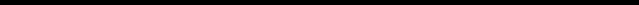 ABSTRAK	Rumah sakit Hermina Pasteur Bandung merupakan sebuah rumah sakit swasta dengan moto mengutamakan mutu dan pelayanan. Perencanaan strategis yang dirancang oleh sebuah organisasi bertujuan untuk mencapai Visi dan Misi yang ditetapkan dalam jangka panjang. Salah satu strategi yang harus di evaluasi dalam meningkatkan mutu Rumah Sakit adalah evaluasi terkait dengan program pencegahan dan pengendalian Infeksi (PPI). Tujuan dari penelitian ini akan dirumuskan evaluasi strategi pada salah satu program pencegahan dan pengendalian infeksi (PPI) di Rumah Sakit Hermina Pasteur. Penelitian dilakukan dengan metode wawancara dan observasi secara mendalam terhadap semua bagian terkait. Penelitian ini menghasilkan alternatif strategis yang dapat dijadikan sebagai pedoman dalam merancang program pencegahan dan pengendalian infeksi (PPI) yang akan dicapai dalam beberapa tahun kedepan. Dalam kaitannya dengan hasil penelitian dihasilkan  strategis untuk meningkatakan mutu pelayanan di Rumah Sakit Hermina Pasteur. Strategi untuk meningkatkan efektivitas program PPI yaitu dengan pendidikan lanjutan, pembangunan komitmen anggota dari komite PPI, peningkatan kesadaran akan kepatuhan pelaksanaan program PPI serta pengendalian dan monev dari setiap unit layanan dan kerja dalam pelaksanaan program PPI.Kata kunci: evaluasi strategis,  program pencegahan dan pengendalian infeksi, Rumah sakit,  mutu pelayanan.ABSTRAC	Hermina Pasteur Hospital Bandung is a private hospital with the motto of prioritizing quality and service. Strategic planning designed by an organization aims to achieve the Vision and Mission set out in the long term. One of the strategies that must be evaluated in improving the quality of hospitals is an evaluation related to the infection prevention and control program (PPI). The purpose of this study will be to a strategy evaluation in one of the infection prevention and control (PPI) programs at Hermina Pasteur Hospital. This research was conducted using interviews and in-depth observations of all related. This research produces strategic alternatives that can be used as guidelines in designing infection prevention and control (PPI) programs that will be achieved in the next few years. In relation to the results of the research, it is strategically produced to improve the quality of service at Hermina Pasteur Hospital. Strategies to increase the effectiveness of the PPI program, namely by continuing education, building commitment from the PPI committee members, increasing awareness of compliance with the PPI program implementation as well as controlling and monitoring and evaluating each service and work unit in the implementation of the PPI program.Keywords: strategic evaluation, infection prevention and control program, hospital, service quality.DAFTAR PUSTAKADepkes RI. Pedoman Manajerial Pencegahan dan Pengendalian Infeksi di Rumah Sakit dan Fasilitas Kesehatan Lainnya. Jakarta.2008. Hasibuan SP,. 2005. Manajemen Sumber Daya Manusia Edisilima. Jakarta: PT Bumi Aksara.Komite Pencegahan dan Pengendalian Infeksi (PPI) RSUD Sultan Syarief Komite PPIRS tahun 2019, Pontianak Mohamad Alkadrie Kota Pontianak 2015, Laporan Tahunan Hasil Kegiatan. Mustariningrum DLT, Koeswono M & Ahsan. (2015). Kinerja IPCLN dalam Pencegahan dan Pengendalian Infeksi di Rumah Sakit: Peran Pelatihan, Motivasi Kerja dan Supervisi. Jurnal Aplikasi Manajemen (JAM) Vol 13 No 4, Desember 2015: 643-652.Nelwan. Renatta M. Analisis Program Pelaksanaan Pencegahan dan Pengendalian Infeksi di RSUP Ratatotok Buyat Labuang Baji Makassar Tahun 2017. 2017. Nugraheni, Ratna dkk. Infeksi Nosokomial di RSUD Setjonegoro Kabupaten Wonosobo. Media Kesehatan Masyarakat Indonesia. 2012;11:94-100. Nursalam. (2011). Konsep dan penerapan metodologi penelitian ilmu keperawatan. Jakarta : Salemba Medika.Perdalin bekerjasama dengan Kementerian Kesehatan RI, 2015, Pedoman Pelatihan Pencegahan dan Pengendalian Infeksi, Bapelkes, Medan.Undang-Undang Republik Indonesia Nomor 44 Tahun 2009 tentang Rumah Sakit. Jakarta.2009. WHO, 2011. Prevention of Hospital-Acquired Infections A Practical Guide 2nd Edition. Departement of Communicable Disease, Surveilance and Response. (http : www.who.int/research/en/emc, diakses tanggal 3 Oktober 2021)